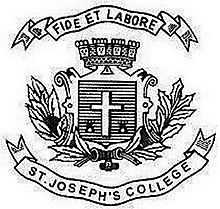 ST. JOSEPH’S COLLEGE (AUTONOMOUS), BANGALORE-27BCA - II SEMESTERSEMESTER EXAMINATION: APRIL 2019CA 2318- Operating SystemTime- 2 1/2  hrs       									Max Marks-70		This paper contains  ONE printed pageI.ANSWER ALL  THE QUESTIONS(10*2=20)Define Operating SystemWhat are System CallsWhat is the difference between Multi programming and MultitaskingDefine SpoolingWhat is a DeadlockDifferentiate Preemptive and non preemptive processWhat is a ProcessWhat is ThrashingWrite  the need for Disk SchedulingWhat is a File SystemII.ANSWER ANY FIVE  QUESTIONS(5*6=30)Explain the Life Cycle of a Process in detailWhat is Scheduling ? Explain Long term scheduling and Short term SchedulingHow do you Detect that a Deadlock has occurred? What is Demand Paging.  Explain the different types of Operating System .Discuss Free space Management  What is Memory ? Explain Memory Allocation .III.ANSWER ANY TWO  QUESTIONS(10*2=20)Discuss any two page replacement Algorithm in detail   What is SJF Scheduling? Explain PRIORITY Scheduling in detail with an example.a) Explain the Life Cycle of Process in detail.b)Memory Management Commands Reg NoDate: